VSTUPNÍ ČÁSTNázev moduluZkoušky vlastností technických materiálů EKód modulu23-m-2/AF20Typ vzděláváníOdborné vzděláváníTyp moduluodborný teoretickýVyužitelnost vzdělávacího moduluKategorie dosaženého vzděláníE (dvouleté, EQF úroveň 2)H (EQF úroveň 3)Skupiny oborů23 - Strojírenství a strojírenská výrobaKomplexní úlohaObory vzdělání - poznámky23-51-H/01 Strojní mechanik23-56-H/01 Obráběč kovů23-51-E/01 Strojírenské práceDélka modulu (počet hodin)12Poznámka k délce moduluPlatnost modulu od30. 04. 2020Platnost modulu doVstupní předpokladyAbsolvování 1.ročníku uvedených oborů.JÁDRO MODULUCharakteristika moduluCílem modulu je získání znalosti a dovednosti žáků v oblastech zjišťování jednotlivých vlastností materiálů. Dokázat popsat jednotlivé typy zkoušek a vysvětlit jejich význam.Očekávané výsledky učeníŽák:orientuje se v jednotlivých vlastnostech materiálůcharakterizuje podstatu jednotlivých zkoušek materiálůdemonstruje kontrolu u jednotlivých druhů součástí a dílůpřiřadí vhodné diagnostické metody a prostředky pro zjištění technického stavu a lokalizaci závad výrobkureprodukuje zásady BOZPObsah vzdělávání (rozpis učiva)Obsah modulu:Fyzikální vlastnosti a jejich zkoušeníChemické vlastnosti a jejich zkoušeníMechanické vlastnosti a jejich zkoušeníTechnologické vlastnosti a jejich zkoušeníZkoušky bez porušení materiáluZkoušky mechanických vlastností materiálů - statické, dynamické, tahem, ohybem, krutem, tvrdostiUčební činnosti žáků a strategie výukyTeoretická část:odborný výklad a prezentace na téma:význam a struktura norem, metrologie a státního zkušebnictvízásady BOZP při provádění zkouéšekfyzikální, chemické a mechanick vlastnostnosti kovů a jejich zkoušenípraktická ukázka zkoušky mechanických vlastností materiálů a vyhotovení protokolu ze zkouškyukázka vhodné  diagnostické metody a prostředky pro zjištění technického stavu a lokalizaci závad výrobkuPraktická část:žák rozená jednotlivé druhy zkoušek vlastností materiálůžák provede kontrolu součástí a dílůžák rozezná jednotlivé zkoušky materiálu a zvolí vhodný typ zkouškydiskuze žáků k významu zkoušek mechanických vlastností materiálůsamostatná práce žáků při provádění kontroly technického stavu zadané strojírenské součástiZařazení do učebního plánu, ročník2. ročníkVÝSTUPNÍ ČÁSTZpůsob ověřování dosažených výsledkůOvěření teoretických znalostí ústně -otázky z oblast orientace v jednotlivých vlastnostech materiálů a charakteristice jednotlivých zkoušek materiálů včetně kvalifikovaně řízené diskuzePísemné zkoušení -ověření odborných znalostí písemným testem s otázkami z určování vhodné diagnostické metody a prostředků pro zjištění technického stavu a lokalizace závad výrobkuZávěrečná modulová písemná práce -samostatná práce žáků při provádění kontroly technického stavu zadané strojírenské součástiKritéria hodnoceníÚstní zkoušení – prověření oborných znalostí z oblasti vlastností technických materiálů se zpětnou vazbouPísemné zkoušení – bodové hodnocení (splněno – více než 40 %)Závěrečná modulová písemná práce – max 100 %, min 40%Hodnocení výsledků:Klasifikace převodem z bodového hodnocení:90 - 100 % … 180 -   89 % … 266 -   79 % … 340 -   65 % … 4  0 -   39 % … 5Doporučená literaturaVÁVRA, P.: Strojnické tabulky pro SPŠ strojnické. 2. vydání. Praha: SNTL, 1984. 672 s.LEINVEBER, J., ŠULC, J.: Technologická a strojnická měření pro SPŠ strojnické. 2. vydání. Praha: SNTL, 1982. 420 s.MARTINÁK, M.: Kontrola a měření pro 3. ročník SPŠ strojnických. 1. vydání. Praha: SNTL, 1989. 216 s. ISBN 80-03-00103-X.DILLINGER J. a kolektiv: Moderní strojírenství pro školu i praxi, 2007, Europa-Sobotáles, Praha, ISBN 978-80-86706-19-1Hluchý, M., Kolouch, J.: Strojírenská technologie - 1.1 - nauka o materiálu; 2001; ISBN: 8071832626; Scientiahttp://eluc-kr.olomoucky.czHLUCHÝ. M., Strojírenská technologie 1, Praha:Scientia, 1999, 216 s. ISBN 80-7183-150-6PoznámkyObsahové upřesněníOV RVP - Odborné vzdělávání ve vztahu k RVPMateriál vznikl v rámci projektu Modernizace odborného vzdělávání (MOV), který byl spolufinancován z Evropských strukturálních a investičních fondů a jehož realizaci zajišťoval Národní pedagogický institut České republiky. Autorem materiálu a všech jeho částí, není-li uvedeno jinak, je Mirko Simon. Creative Commons CC BY SA 4.0 – Uveďte původ – Zachovejte licenci 4.0 Mezinárodní.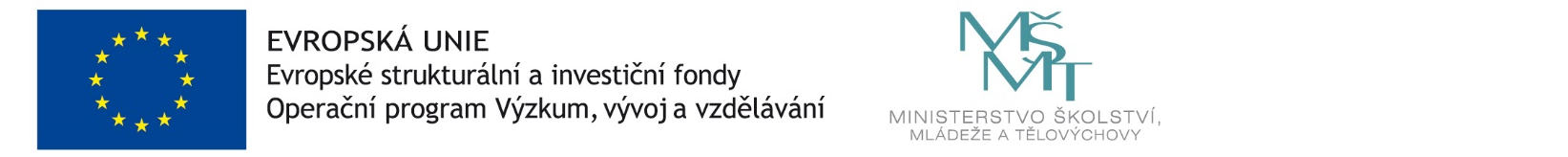 